Муниципальное автономное дошкольное образовательное учреждение детский сад № 14 г. Липецка 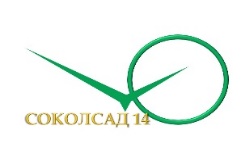 Консультация для родителей "Поиграй со мной, мама..."Воспитатель:Лаптева В.И.2023 г.Уважаемые родители, позволяйте себе иногда отключиться от окружающих проблем и погрузиться в игровую атмосферу жизни своего ребенка. Это не только полезно, но и приятно! Вспомните свое собственное детство, ведь это было здорово?! Вот и отправляйтесь прямо сейчас вместе с ребенком в увлекательный мир игровых путешествий.

Если Вы пришли к ребенку в его комнату или уголок, поинтересуйтесь для начала, во что он любит играть или уже играет? Можно ли с ним поиграть? После этого Вы можете подключиться к уже начавшейся игре, взяв на себя подходящую по сюжету роль или предложить собственный сюжет, если игра у ребенка «не клеится».

Уважаемый родитель! Если вам кажется, что игровой опыт Вашего малыша недостаточен, попробуйте во время игрового общения с ним брать инициативу в свои руки. Найдите привлекательную для себя роль и от лица этого персонажа вступайте в игровой диалог со своим ребенком. Постарайтесь не выходить из роли несколько минут естественность, и непринужденность Вашего поведения наверняка будут замечены ребенком и по достоинству оценены.

Если Ваш ребенок уже приобрел игровой опыт в группе детского сада или общаясь с соседскими ребятами дома, возьмите на заметку тематику некоторых самодеятельных игр  дома!

Любимая игра девочек – «В семью». Какими домашними делами займутся члены «игрушечной» семьи? Станут готовится к дню рождения? Замечательно! Кто из игрушек будет именинником? Надо подумать о подарке. А кто придет в гости? Как развлечь гостей? Чем вкусненьким угостить? Играйте на здоровье.

Вы давно собирались «В зоопарк»? Не хотите ли отправится прямо сейчас, пройти по вольерам, где живут разные животные... сначала вместе с ребенком соберите всех имеющихся в доме зверей, птиц и пресмыкающихся. Определите в комнате место для зоопарка. Понадобятся также билетная касса, билетер, экскурсовод. Фантазируйте дальше вместе с ребенком. Зоопарк уже открылся...

В «Туристическом агентстве» предлагают билеты. Кому достанется роль менеджера или агента бюро путешествий? С помощью современной техники – компьютера, телефона, факса (коробки из-под обуви или конфет) – агент знакомит потенциальных путешественников с турами на разные континенты. Хорошим оснащением игры станут рисунки ребенка про места, где он побывал с вами в отпуске; старые открытки с изображением растений, обитателей природных зон, городскими пейзажами, сувениры и другое. Сюжет игры выведет на развитие параллельных сюжетов – « В аэропорт», «В авто- или железнодорожный вокзал». Объединив несколько игровых сюжетов, Вы можете играть не один день.

Если Вы выбрали «Морское путешествие», для корабля вполне подойдет стул или кресло. Наверняка у ребенка есть название кораблю. Подходящий прием для обыгрывания сюжета игры – воображаемые действия, ваши и ребенка. Будут кстати руль, бинокль, рация из предметов заместителей (пустая коробка, крышка от кастрюли). Кому-то понравится роль радиста, а кто-то захочет стать врачом или поваром в ресторане на верхней палубе... через минуту корабль снимается с якоря...

Не ждите приглашения от своего ребенка, чтобы поиграть, проявите собственную инициативу!